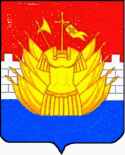 АДМИНИСТРАЦИЯГАЛИЧСКОГО МУНИЦИПАЛЬНОГО РАЙОНАКОСТРОМСКОЙ ОБЛАСТИР А С П О Р Я Ж Е Н И Е «26»  февраля  2021 года   № 31-рОб утверждении плана мероприятий («дорожной карты») по содействию развитию  конкуренции в Галичском муниципальном районе Костромской области на  2019- 2022 годыВ соответствии с распоряжением Правительства Российской Федерации от 17 апреля 2019 года № 768-р «Об утверждении стандарта развития конкуренции в субъектах Российской Федерации», распоряжением губернатора Костромской области от 20 января  2020 года № 18-р «О комплексе мер по содействию развитию конкуренции в Костромской области на  2019-2022 годы» и в целях создания  условий для развития конкуренции на территории Галичского муниципального района Костромской области:          1. Утвердить план мероприятий («дорожную карту») по содействию развитию конкуренции в Галичском муниципальном районе Костромской области на  2019-2022 годы (далее - План) согласно приложению.           2. Исполнителям, ответственным за реализацию Плана, обеспечить  выполнение мероприятий Плана в установленные сроки. Предоставлять по запросу в отдел по экономике и охране труда администрации Галичского муниципального района  Костромской области информацию о ходе выполнения мероприятий и целевых показателей Плана.3. Признать утратившим силу распоряжение администрации Галичского муниципального района Костромской области от 22 ноября  2019 года № 245-р «Об утверждении  плана мероприятий («дорожной карты») по содействию развитию  конкуренции в Галичском муниципальном районе Костромской области на  2019-2022 годы».4.  Контроль исполнения настоящего распоряжения возложить на первого заместителя главы администрации Галичского муниципального района  Фоменко В.А.Глава муниципального района		 	                                  А.Н.Потехин